План - конспект урока по технологии 6клТема: Обработка деталей  салфетки из лоскутковЦели:Образовательная – повторить понятия, связанные с лоскутной техникой, научить приемам обработки деталей салфетки ручным способом.Воспитательная -  привить учащимся навыки рационального использования отходов швейной промышленности, воспитывать чувства добросовестности, аккуратности в работе.Развивающая – научить анализировать  и объяснять выполнение данной операции, определять ее особенности, сравнить с выполнением операций, изученных ранее.Методическое оснащение урока: инструменты и приспособления для выполнения ручных работ; альбомный лист, шаблоны шестиугольной формы, ткань разных расцветок, инструкционно-технологическая карта «Обработка деталей салфетки», образцы салфеток, способов обработки.Ход урока.1.Организационный моментпроверка готовности к занятию, проверка явки учащихся, назначение дежурных,. раздача необходимых инструментов . II. Сообщение темы и цели урока . Тема урока записывается на доске, учащиеся записывают тему урока в тетрадь.Тема сегодняшнего урока « Обработка деталей  салфетки из лоскутков». Сегодня вы приступаете к изготовлению из ткани салфетки, выполненной в лоскутной технике(пэчворк). Эта работа более трудная, но вместе с тем более увлекательная, чем та , которую приходилось делать выполнять ранее. III. Повторение изученного материала-Вспомните, приходилось ли вам прежде делать салфетки на занятиях по технологии?-Для чего вы делали салфетки?- Как вы их украшали?-Вспомните и расскажите о том, зачем на обеденный стол вместе с посудой кладут салфетки.IV. Изучение нового материала.Салфетки- важное дополнение к сервировке стола. Их  наличие обосновано правилами поведения во время еды. Салфетки могут использовать для украшения стола. Они чаще всего бывают гладкими – просто белыми или фактурной выработкой на ткани, а также цветными.Салфетку, сделанную в технике лоскутного шитья(пэчворк), используют для украшения праздничного стола, кладут под тарелки. В сочетании с парадной сервировкой она выгодно подчеркивает цвет посуды.Посмотрите на изображение салфеток, выполненных в лоскутной технике (демонстрация салфеток)-Чем отличаются салфетки, выполненные в лоскутной технике, от обычных (крупными орнаментами, сочетанием тканей разных оттенков.)-Обратите внимание на то, какие типовые приемы существуют в технике пэчворк. Например, все орнаменты можно разделить на две большие группы – геометрические и изобразительные.К геометрическим орнаментам относятся те, которые состоят  из различных  геометрических фигур и их комбинаций. Каждый из вас  без труда может назвать компоненты геометрического орнаментов. Это различные полоски,  из которых создают линии – прямые, ломанные, кривые, переплетающиеся, или геометрические фигуры – круги, полукруги, овалы, квадраты, треугольники. В изделиях, выполненных в лоскутной технике, геометрический орнамент наиболее предпочтителен, он чаще употребляется. Это происходит из-за того, что углы и полоски проще соединять между собой, сшивая вручную или на машинке, чем более сложные сюжетные изображения. Зато одинаковые геометрические фигуры можно сделать абсолютно разными по расцветке, и это их свойство являются привлекательными для человеческого глаза.Материал для салфетки может быть любой – хлопчатобумажной, плащевой, шерстяной, синтетической. Учтите, что в ткани ворсистые, мягкие, рыхлые иголка входит легко, и прошивать ее не составляет большого труда. А с тканями плотными и толстыми работать сложнее, так как требуется усилие пальцев  мастер.Сегодня вы познакомитесь с наиболее распространенными вариантами выполнения рисунков в лоскутной технике (демонстрация образцов)- цветочным узором или  называют этот узор - соты. На ваших столах находятся инструкционно-технологические карты «Обработка деталей салфетки» (Приложение1) для выполнения практической работы. Внимательно прочитайте их. Что вам непонятно ?(предупреждение о возможных ошибках.)Чтобы ваше изделие получилось красивым,, и вы не допустили ошибки в выполнении практической работы, запомните следующее : Умело подобрать цвет ткани, структуру ткани;Перед шитьем лоскутки продекатировать;Вырезая детали по шаблонам, обратите внимание на направление нитей основы на ткани;Обратите внимание  на технические условия выполнения работы. Повторение правил техники безопасности при работе с ручными инструментами и приспособлениями, при работе с электрическим утюгом.V.Самостоятельная работа учащихся. Пользуясь инструкционно-технологической картой, учащиеся выполняют обработку деталей и соединение их между собой.  Целевые обходы рабочих мест учащихся:организация рабочего места, культура труда;соблюдение правил  техники безопасности;правильность выполнения приемов и кчество работы;степень  самостоятельности;правильность использования технологической документацииVI.Подведение итогов. Проверка и анализ работ. Показ лучших работ. Выставление оценок.VII.Домашнее задание. Подготовить  основу для салфетки.Приложение 1 Инструкционно-технологическая картаОбработка деталей салфетки№\№ПоследовательностьОперацийТехнические условияГрафическое изображениеПрименяемое оборудование1Вырезать шаблоныШестиугольники со стороной 3,5см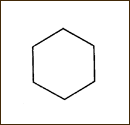 Ножницы2Выкроить детали из лоскутковПо шаблонам, соблюдая направление н.о , оставляя припуски на шов 1 см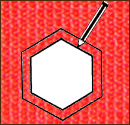 Ножницы3Приметать деталь к шаблонуСметочными стежками, уложив шаблон  ткань с изнаночной стороны,  загнуть припуск на швы 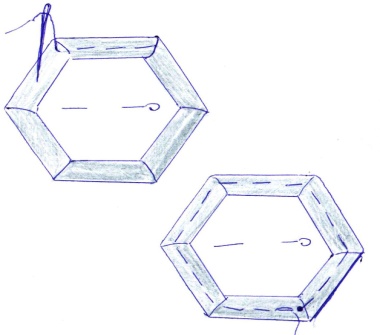 Игла, нитки4Соединить детали друг с другомСложить две детали лицевыми сторонами и соединить через край, захватывая 2-3 нити каждой детали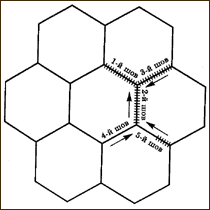 Игла5Удалить  наметку и приутюжить С изнаночной стороныутюг6Вынуть бумажную подкладку и приутюжитьПриутюжить через влажный проутюжильник с лицевой сторонеУтюг